КВН ПО РУССКОМУ ЯЗЫКУМЕЖДУ КОМАНДАМИ 3 И 4 КЛАССА1. Представление команд2. Разминка.Участники команд по очереди тянут из заранее заготовленного ящичка листочки с вопросами, отвечают на них.1.Корень мой находится в “цене”,
В “очерке” найди приставку мне, 
Суффикс мой в “тетрадке” все встречали, 
Вся же – в дневнике я и в журнале.(Оценка)2.Корень извлечь из “начинки” несложно, 
Приставка в “сосуде” хранится надёжно, 
Суффикс в “гудении” ясно услышишь, 
Вместе – на темы различные пишешь.(Сочинение)3.В “списке” вы мой обнаружите корень, 
Суффикс – в “собрании” встретите вскоре, 
В слове “рассказ” вы приставку найдёте, 
В целом – по мне на уроки пойдёте.(Расписание)4.Мой корень в “просьбе” заключён 
(в ней он озвучен и смягчён); 
Приставка – в “воплощенье” где-то, 
На целое – все ждут ответа.(Вопрос)Составь слово, если в нем              
Корень – из слова моряк 
Окончание – из слова зимний 
Приставка – из слова прилететь 
Суффикс – из слова русский. __________“Составь слово”, взяв из предложенных слов, указанные морфемы: обговорить, думать, читать, петь, (обдумать).3. Задания для команд1 задание - Заполнить пустые клеточки так, чтобы все слова были связаны с темой "Личная гигиена"Пока команды думают, зрители отвечают на вопросы:1. Замените данные устойчивые выражения словами или словосочетаниями, сходными по значению (например, сложить голову - погибнуть).
Развесить уши - ____________
Пускать пыль в глаза - _______
Рвать на себе волосы - _______
Кот наплакал- ______________
Бить баклуши- _____________
Спустя рукава- _____________
Зарубить на носу- __________Клевать носом_____________
Зарубить на носу___________ 
Чесать языки______________
Выходить из себя___________
Дать стрекача______________
Бить баклуши _____________
Ломать голову______________2 задание. Расшифруй название сказки.ЛОБОКОК - МОРЕКЕТ - ТОК И СИЛА - 
КВОЛ И ЗАОК - КОРОМОЗ - КАШУЗОЛ -  Пока команды думают, зрители отвечают на вопросы:"Загадки-шутки"1). Его вешают, приходя в уныние; его задирают, зазнаваясь; его всюду суют, вмешиваясь не в свое дело.___________
2). Не цветы, а вянут, не ладоши, а ими хлопают, если чего-то не понимают; не белье, а их развешивают чрезмерно доверчивые.___________________
3). Он в голове у легкомысленного человека; его советуют искать в поле, когда кто-нибудь бесследно исчезает; на него бросают слова и деньги те, кто их не ценит.________________
4). Его проглатывают, когда человек очень молчалив, или держат за зубами, пытаясь сохранить секрет__________________3 задание Ребусы.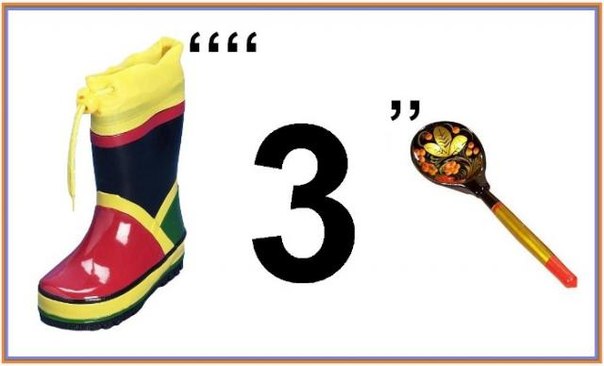 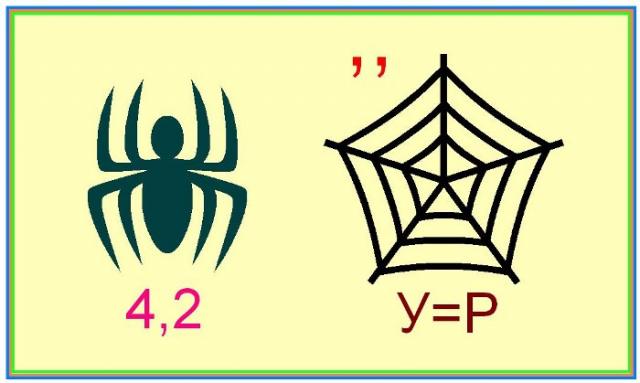 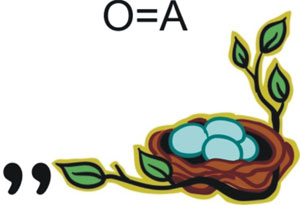 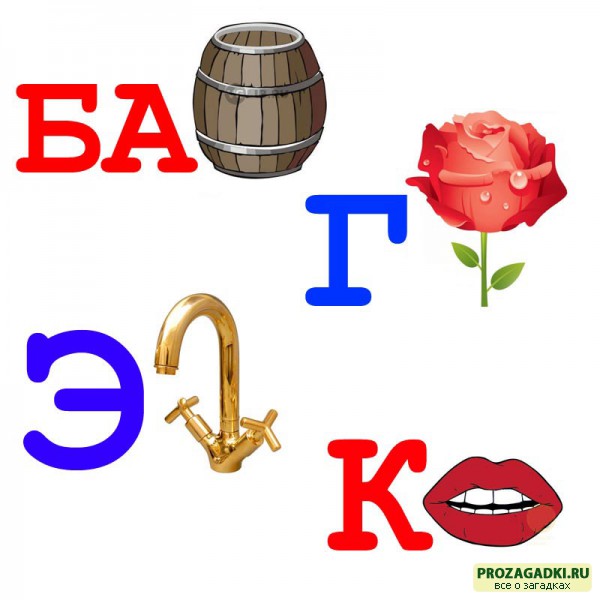 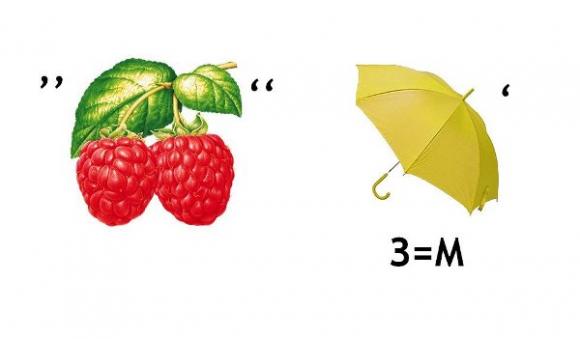 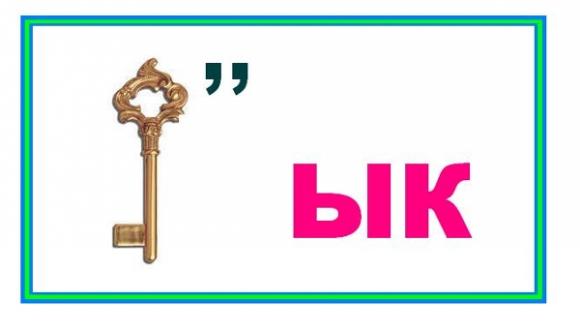 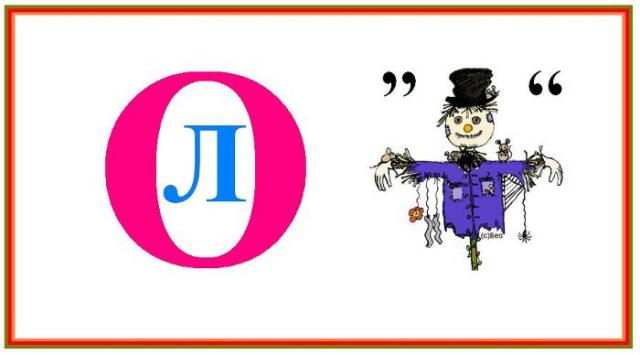 4. Конкурс капитанов1. Из данных слов составит две пословицы:не, всё, имей, друзей, сто, труд, рублей, а, терпение, имей, и, сто, перетрут.Не имей сто рублей, а имей сто друзей. Терпение и труд всё перетрут.2. Перед Вами транскрипция (фонетическая запись) нескольких предложений.  Запишите эти предложения буквами по правилам орфографии. 
[пашол   й'а   в   л'эс   на   й'олку   в л'эс   с'ижу   на   й'эл'и   штоп  волк'и  н'и   сй'эл'и]5. Домашнее задание.Из стихотворения «исчезли» некоторые слова на букву А. Догадайтесь, какие это слова, и вставьте их в текст:_____________ выпал жаркий-жаркий.
Ах, как душно в зоопарке!
________________ пропал у пони,
________________ вянут на газоне,
А мартышка не страдает - 
________________ уплетает.В каждом ряду найди лишнее понятие и подчеркни его.
Василий, Федор, Иван, Петров, Семен;
молоко, сметана, сыр, мясо, простокваша; 
дождь, снег, осадки, иней, град;
футбол, волейбол, хоккей, плавание, баскетбол. Вставь вместо * предлоги.
Я * утра * лесу гуляю,
* росы я весь промок.
Но зато теперь я знаю * березку и * мох,
* малину, ежевику,
* ежа и * ежиху,
* которой * ежат
Все иголочки дрожат.
6. Подведение итогов.ПастамОчалкамыЛоОщёТкаЕшампуНьножниЦыфЕнПОЛОТЕНЦЕ